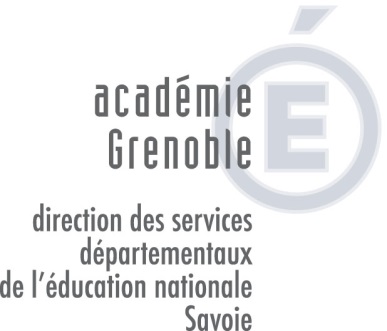 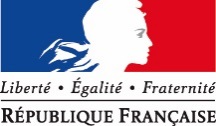 DOSSIER DE CANDIDATURE CONGE DE FORMATION2020-2021A retourner au plus tard le 14 février 2020 à votre IEN.ETAT CIVIL  Je soussigné (e)SITUATION ADMINISTRATIVEFORMATIONENGAGEMENTDans l’hypothèse où ma demande serait acceptée :Je m’engage à rester au service de l’état à l’expiration de ce congé pendant une période d’une durée égale au triple de celle pendant laquelle l’indemnité mensuelle forfaitaire m’aura été versée et à rembourser le montant de cette indemnité en cas de non-respect de cet engagement.Je m’engage à fournir une attestation d’inscription ainsi qu’une attestation de présence effective en formation à la fin de chaque mois. En cas d’interruption de ma formation sans motif valable, je m’engage à rembourser les indemnités perçues depuis le jour où cette formation a été interrompue.Je m’engage à accepter des fonctions de titulaire remplaçant pendant les périodes où je ne serais pas en formation si le congé sollicité est inférieur à l’année scolaireJe déclare avoir pris connaissance des dispositions du décret 2007-1470 du 15/10/2007 en ce qui concerne Les obligations incombant aux fonctionnaires placés en congé formationLa durée maximale du versement de l’indemnité mensuelle forfaitaire (12 mois)L’obligation de paiement des retenues pour pension civileFait à 				, leSignature précédée de la mention « lu et approuvé »Avis circonstancié de l’IEN de circonscription□ Favorable   	□  DéfavorableMotivation de l’avis : ………………………………………………………………………………………………………………………………………………………………………………………………………………………………………………………………..………………………………………………………………………………………………………………………………………………..………………………………………………………………………………………………………………………………………………..………………………………………………………………………………………………………………………………………………..………………………………………………………………………………………………………………………………………………..………………………………………………………………………………………………………………………………………………..………………………………………………………………………………………………………………………………………………..………………………………………………………………………………………………………………………………………………..Cadre réservé à l’administrationEn activité□ oui    □ non3 ans de service□ oui    □ nonAncienneté généralede service au 01/09/2019………………….Nom d’usage…………………………………………………………………Nom patronymique………………………………………………………..Prénoms…………………………………………………………………………….Date de naissance     ….………. / ….………. / ….……….………………………………………………………………………………………..…………………………………………………………………………………...............C.P………………     Commune ………………………………………………….fixe…………. / ..………. / ..………. / …………portable..………. / ..………. /…………. / ..………..Courriel : ………………………………………@……………………………………………Etablissement d’affectationen 2019/2020 :…………………………………………………………………………………………………………………………………………………Diplômes obtenus (libellé et date d’obtention) : ……………………………………………………………………………………………………….........................................................Nature de la demande :     demande visant un enrichissement professionnel et aboutissant à une  certification			demande visant unereconversion professionnelleEn ce qui concerne les demandes de reconversion professionnelle, merci de préciser votre projet.Intitulé exact de la formation………………………………………………………………………………………………………......................................................Niveau de formation visé ……………………………………………………………………………………………….Organisme(joindre  plaquette)…………………………………………………………………………………………………………………………….Dates de la formation……………………………………………………………………………………………….Durée exacte en mois de la formation : …………………………………………………………... 